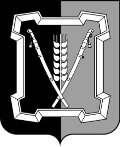 СОВЕТ  КУРСКОГО  МУНИЦИПАЛЬНОГО  РАЙОНАСТАВРОПОЛЬСКОГО  КРАЯРЕШЕНИЕО внесении изменений в решение совета Курского муниципального района Ставропольского края от 28 июня 2017 г. № 379  В соответствии с Бюджетным кодексом Российской Федерации, статьей 346.26 Налогового кодекса Российской Федерации, распоряжением Правительства Российской Федерации от 24 ноября 2016 г. № 2496-р, Уставом Курского муниципального района Ставропольского края,           совет Курского муниципального района Ставропольского краяРЕШИЛ:1. Внести в решение совета Курского муниципального района Ставропольского края от 28 июня 2017 г. № 379 «О внесении изменений в решение совета Курского муниципального района Ставропольского края от 24 ноября 2016 г. № 309 «О системе налогообложения в виде единого налога на вмененный доход для отдельных видов деятельности на территории Курского  района Ставропольского края» следующие изменения:1.1. Пункт 3 решения изложить в следующей редакции:«3. Настоящее решение вступает в силу на следующий день после дня его официального опубликования и распространяется на правоотношения, возникшие с 01 июля 2017 года.».2. Опубликовать настоящее решение в газете «Степной маяк».3. Настоящее решение вступает в силу на следующий день после дня его официального опубликования.07 декабря  2017  г. ст-ца  Курская                              № 25Председатель совета Курскогомуниципального района Ставропольского края                                   Ю.М.Бондарев                            Глава Курскогомуниципального района Ставропольского края                                      С.И.Калашников                            